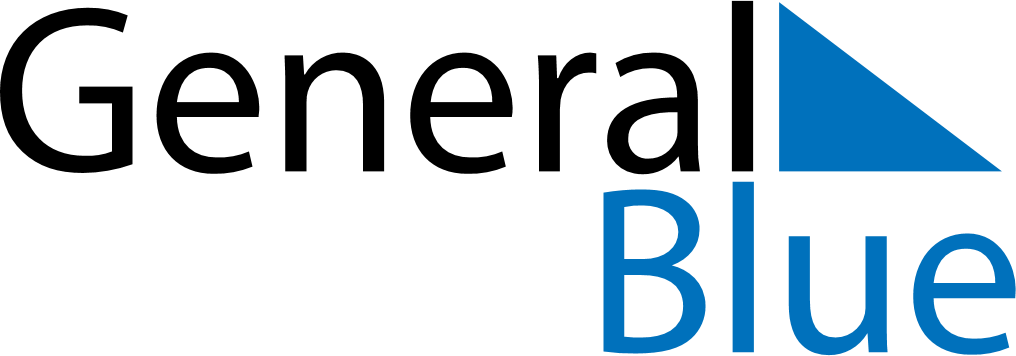 Daily Planner October 31, 2027 - November 6, 2027Daily Planner October 31, 2027 - November 6, 2027Daily Planner October 31, 2027 - November 6, 2027Daily Planner October 31, 2027 - November 6, 2027Daily Planner October 31, 2027 - November 6, 2027Daily Planner October 31, 2027 - November 6, 2027Daily Planner October 31, 2027 - November 6, 2027Daily Planner SundayOct 31MondayNov 01TuesdayNov 02WednesdayNov 03ThursdayNov 04 FridayNov 05 SaturdayNov 06MorningAfternoonEvening